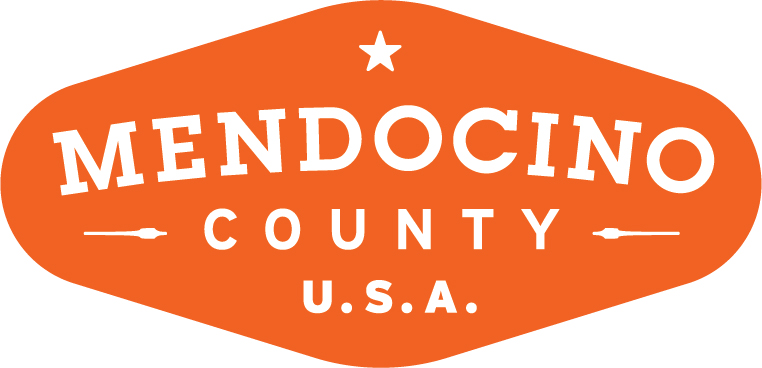 MENDOCINO COUNTY TOURISM COMMISSION, INC. 
MARKETING COMMITTEE AGENDADATE:	Wednesday September 5, 2018			TIME:  11:00AMLOCATION:	390 West Standley St, Ukiah CA 95482CALL-IN:	Visit Mendocino County, 345 N. Franklin St., Fort Bragg CA 95437	101 Gregory Lane, Willits CA 95490Please join my meeting from your computer, tablet or smartphone. 
https://global.gotomeeting.com/join/470479965 

You can also dial in using your phone. 
United States: +1 (669) 224-3412 

Access Code: 470-479-965 *Please note: In accordance with the Brown Act, call-in locations must be listed on the agenda. If anyone from the public is calling in during the meeting, it must be done from or at the locations above.CALL TO ORDERROLL CALLPUBLIC COMMENT –Pursuant to the Brown Act, the Committee cannot discuss issues or take action on any requests during the comment periodAPPROVE MINUTES:  August 1, 2018MARKETING COMMITTEE MEMBER ADDITIONAlyssum Weir/Arts Council of Mendocino CountyFEAST MENDOCINO Rebrand & Logo PresentationCrab Fest Rebrand DiscussionFeast Mendo Anchor EventFRINGE FESTIVALHow to proceedMARKETING PROPOSALSRoberta Gonsalez: Where’s Roberta?Tom Ward: Visit California Visitor GuideDogtrekker
THEORYSFMarketing Ideas From TSF – How To Move ForwardAggregate Stakeholder ReportAnalytics From QuantcastVACATION RENTALS Protocol about listing in event brochuresNEXT MEETING DATE ADJOURN